Тақырыбы: Айтыс  түрлері, ақындар айтысы Мақсаты:Білімділік: айтыс туралы ойларын тереңдету. Оқушыларды ізденімпаздылыққа, шығармашылыққа деген ынталарын арттырып, білімдерін кеңейту.Дамытушылық: оқушылардың айтыс туралы білімдерін шығармашылыққа жинақтап, ойлау қабілеттері мен тіл байлықтарын молайту.Тәрбиелік: оқушыларға айтыстың ерекшеліктерін таныта отырып, шешен сөйлей білуге, ізеттілікке, имандылыққа тәрбиелеу.Әдісі: іздендіру, баяндау, жинақтау, салыстыру, талдау,пікірлесу, ой қозғауБарысы: І.Ұйымдастыру кезеңі. ІІ.Келген қонақтармен таныстыру-Сәветхан Екпін-республикалық, облыстық, халықаралық айтыстар сайысына қатысып жеңімпаз иегері.ІІІ Қатысатын топтармен таныстыру:І-топ. «Өнерпаздар»     ІІ-топ «Ізденушілер»ІҮ. Келген қонаққа сөз беріледі  /Айтыс туралы /Оқушылардың қонаққа қояр сұрақтары болса, сөз беру.  - Қазақтың айтыс өнері – ат жарысымен, балуандар күресімен пара - пар. Демек, ақындар айтысы да жарыс. Бірақ бұл – өнер жарысы, сөз сайысы.«Ақындар айтысы» – атақты белгілі ақындар арасындағы айтыс болып саналады. Ақындар айтысына сөз өнерін шебер меңгерген суырып-салма, тез арада жауап бере білетін ақындар қатысады. Ақындар айтысында жаттама өлеңдер аз болады. Айтыскер ел тарихы, жер жайын білуі керек,әсерлі болуы үшін домбыра, гармон, қобыздың сүйемелдеуімен орындаған. Шынымен де айтыстың ерекшелігі болған оқиғаны, шындықты өткір тілмен айтылуы.Айтыс түрлерімен  танысайық./Слайд арқылы/1. Тақырыптан ауытқымау.2. Өзін-өзі дұрыс ұстауы.3. Сөйлеу шеберлігі.4. Жоғары мәдениеттілік (сөзге тоқтау, дауыс көтермеу, ашуланбау)5. Ортақ пікірге мүдделік.6. Қарсыласын, аудиторияны сыйлау7. Қарсыласына кезек беру 8. Регламентке бағыну    Осы жерде Ақындар айтысы туралы айту  Қазақтың айтыс өнері – ат жарысымен, балуандар күресімен пара - пар. Демек, ақындар айтысы да жарыс. Бірақ бұл – өнер жарысы, сөз сайысы.«Ақындар айтысы» – атақты белгілі ақындар арасындағы айтыс болып саналады. Ақындар айтысына сөз өнерін шебер меңгерген суырыпсалма, тез арада жауап бере білетін ақындар қатысады. Ақындар айтысында жаттама өлеңдер аз болады. Айтыскер ел тарихы, жер жайын білуі керек,әсерлі болуы үшін домбыра, гармон, қобыздың сүйемелдеуімен орындаған. Ақындар айтысына «Сүйінбай мен Тезектің», «Құлмамбет пен Түбектің», «Шөже мен Балтаның», «Шөже мен Кемпірбайдың», «Шөже мен Орынбайдың», «Жанақ пен Шөженің», «Біржан мен Сараның» айтыстары жатады. ІҮ. Қазіргі айтыс ақындары: /Слайд/Аманжол Әлтаев, Айбек Қалиев, Айнұр Тұрсынбаева, Балғынбек, Сара Тоқтамыс, Мэлс Қосымбай,Серік Құсынбаев, Б.Қалиолла, А.ҒафуровҚыз бен жігіт айтысыСалт айтысының ескі түрі қыз бен жігіт айтысында негізгі тақырып – жастық көңіл күйі мен өнер сынасу болса, ақындар айтысында өнер салыстыру, сөз сынасудың үстіне әр ақын өз руын дәріптей жырлаушылық келіп қосылғанын көреміз. Әсіресе бұл XIX ғ. етегін кеңірек жайған.Қыз бен жігіт айтысыСалт айтысының ескі түрі қыз бен жігіт айтысында негізгі тақырып – жастық көңіл күйі мен өнер сынасу болса, ақындар айтысында өнер салыстыру, сөз сынасудың үстіне әр ақын өз руын дәріптей жырлаушылық келіп қосылғанын көреміз. Әсіресе бұл XIX ғ. етегін кеңірек жайған..Ү.Қорыта келе , ғасырдан-ғасырға, заманнан-заманға , атадан-балаға тарап келе жатқан мәдени мұрамыз-айтыс.                                « Менің мектебім» тақырыбына өлең құра Омарқұл:
...Ақылың болса, сөзді аңғар деймін,
Көңіліңе піспей қалған нан бар деймін.
Сергелдең сенің үшін болдым талай,
Ауылыңа қона түнеп, жанжал деймін...
Айтқан серт өз мойныңа бар, бар деймін.Тәбия:
Мен жетсем, уәдеге сен жетпедің,
Қайғымды қай-қайдағы тербетпегін.
Айтқан серт, алысқан қол сені тапсын,
Аузыңды байқап, сөйле, керкеткенім,
Арасын екі ауылдың болжал етіп,
Жеріме іздеп жүріп келмеп пе едім.
Мен келсем, жігіт түгіл сайтан да жоқ,
Соңыңнан іздеп жүріп өлмек пе едім...Менің мектебім» тақырыбына өлең құра. 1.  Біздің   мектеп... (жаңаша 2.Асығамыз...   (барғанша)       3.Қамқор болған ұл-қызға,   4.   Ұстаздары...   (тамаша) 1.Біздің мектеп ... (ескірек!Асығамыз ...   (дегенмен)      3.Қамқор болған   ұл-қызға,   4  Ұстаздары...   (керемет).


. Оқушылар айтысы
Өлеңі: О. Әубәкіров

оқушы:
Айтып қойшы қарағым,
Қандай боп жүр сабағың.
Жайын біліп қояйын
Сендей салақ баланың.

2- оқушы:
Сөзді тыңда қарағым
Мен секілді баланың
Сен осында қаласың
Мен лагерьге барамын.

1 - оқушы:
Қайда барсаң онда бар
Семіргенің жөн болар.
Тәртібіңнен алайда
Болмай тұр - ау оң хабар.

2 - оқушы:
Айналайын көкешім
Тәртіпті айтып не етесің?
Сендердегі Серікбай
Неге жарды шекені?

1 -оқушы:
Қай өнерің асып жүр
Қай тәртібің тасып жүр?
Сендердегі Сембай да
Сабағынан қашып жүр.

Карточка тарату.
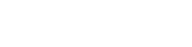 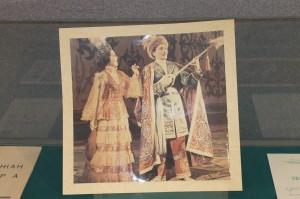 .Сабақтың тақырыбы: АйтысСабақтың мақсаты:  Білімділік:  Айтыстың шығу тарихын, түрлерін, ерекшелігін, мақсатын еске түсіру. Айтыс өнерінің маңыздылығын ұғындыру. Пікірталас тудырудағы айтыстың рөлін таныту.Тәрбиелілік:  Жаңа сабақпен байланыстыра отырып, батылдыққа, шыншылдыққа, орнықтылыққа тәрбиелеу. Сөз өнерін қадірлеу білуге үйрету.Дамытушылық: Оқушының шығармашылық дамуына әрекет ету, ойларын еркін жеткізуге дағдыландыру. Оқушының ой- түйінін білім мазмұнына әкелу.Сабақтың әдісі: 12 жылдық білім берудегі технологиялар, балдық жүйемен есептеу (Білім жүйесі, Жобалау)Сабақтың түрі: Жүйеге келтіру сабағы.Сабақтың көрнекілігі: Сызбалар, плакаттар, цытатылар.Пәнаралық байланыс: Әдебиет, Маңғыстау әдебиеті, ақпараттармен байланыс.Сабақтың жүрісі:Мұғалімнің кіріспе сөзімен басталды.Төмендегі кесте сызбалар арқылы өткен сабақтарды еске түсіру.Пікіралмасу     Ойталқы    Сөзталас      Айтыс         Ойбөліс         ПікірсайысЖаңа сабақ:Американдық ғалым  Б.С.Блум жүйесімен жаңа сабақты түсіндіру.І  Білімділік (тыңдау, білу,есте сақтау) 2 баллНегізгі ұғымдар.Пікірталас түрі.Қ.Бітібаеваның жобалау технологиясын пайдалану.Айтыс- қазақтың халық ауыз әдебиетінің бір түрі, яғни әдеби жанр. Ұлы жазушы М.Әуезов өзінің Әдебиет туралы еңбегінде «Айтыс- сөз барымтасы. Бұның бір жағы өнер жарысы. Екінші жағы, ойын- жиында айт пен тойда, халықтық мерекеде орындалатын сауық есепті»,- дейді.Ал Ысмайлов пен М.Ғабдулин:«Екі адамның сөз қағыстыруы, ән сөзінде тартысуы, дауласуы»,- деп түсіндіреді.  Сонымен, айтыс- біріншіден әдеби жанр, екіншіден өнер түрі, үшіншіден жарыс, төртіншіден талас, бесіншіден- сөз барымтасы, алтыншыдан пікірталас түрі.Пікірталас деген не?Қоғамдық және әлеуметтік мәселені талқылау барысындағы айтыс, тартыс, дау.Б(бағыт) – 1. Тақырыбы: Қоғамдық және әлеуметтік мәселелер. Мысалы: Біржан мен Сара айтысының негізі тақырыбы- әйел теңдігі. Феодалдық заманда қазақ қыздарының малға сатылуы. Сара- соның құрбаны.Билігі болмаған соң бір басының.Берген соң тері- терсек ит те алады,Пұлындай берекесіз арбашының.Б-2. Түрлері: Қ.Жұмалиев қазақ әдебиетінде:1) Бәдік. 2)Жар- жар. 3) жануарлар мен адамның айтысы. 4) Өлі мен тірінің айтысы. 5)Жұмбақ айтыс. 6) Салт айтыс- қыз бен жігіт, ақындар айтысы. 7) Осы күнгі айтыс депжеті түрге бөледі.Б-3.Талаптары:1. Тақырыптан ауытқымау.2. Өзін-өзі дұрыс ұстауы.3. Сөйлеу шеберлігі.4. Жоғары мәдениеттілік (сөзге тоқтау, дауыс көтермеу, ашуланбау)5. Ортақ пікірге мүдделік.6. Қарсыласын, аудиторияны сыйлау7. Қарсыласына кезек беру8. Регламентке бағынуБ-4.Мақсаты: Ұту, қарсыласына қисынды да уәжді сөзбен қатысын тауып, еріксіз тізе бүктіру.Б-5. Қазақ айтыскерлері:    Қазақ даласын айтыспен әйгіленген ХІХ ғ.Орынбай,Шортанбай, Серәлі, Тоғжан, Сақау Шөже, Балта, Кемпірбай, Тезекбай, Біржан, Құлмамбет, Жамбыл, Сүйінбай, Біржан- Сара, Жанақ, Мұрат, Рақымжан, Ыбыраш, Манап- Надежда Лушникова. Маңғыстаулықтар: Нұрым, Абыл, Қашаған, Балдай, Сәттіғұл.Б-6.Зерттелуі: Қазақ айтыстарының жиналуы, жарық көруі ХІХ ғасырдың екінші жартысынан басталды. Академик Радлов бастаған орыс зерттеушілері мен Ы.Алтынсарин, А.Сейдалин, Шайхысламов тәрізді жинаушылар совет өкіметі тұсында Диваев, С.Сейфулин, І.Жансүгіров. Айтыстың 3- томдығын алматы баспасынан дайындады.   Ал айтыстың тұрмыстағы орны мен табиғи ерекшеліктерін алғаш рет ашып әңгімелеген Ш.Уәлиханов одан кейін М.Әуезов, С.Мұқанов, Қ.Жұмалиев, Қаратаев, Кенжебаев.90- жылдан бері қарай М.Жармұхамедов, Ж.К.Раев, Қыдырбаев, Ж.Дәулетбекова. Жүргізушісі- Ж.Ерманов.Б-7. Қазіргі айтыс ақындары – Аманжол Әлтаев, Айбек Қалиев, Айнұр Тұрсынбаева, Балғынбек, Сара Тоқтамыс, Мэлс Қосымбай,Серік Құсынбаев, Б.Қалиолла, А.Ғафуров т.б.Б-8. Даму сипаты:  Соңғы жылдары атаулы мерекелерге (Тәуелсіз 15, Тіл, Желтоқсан), белгілі қоғам қайраткерлерінің құрметіне орай жүргізіледі. Салт айтыс соның ішінде ақындар айтысы мен қыз бен жігіт айтысы өте жақсы дамыған. Қазақстан ұлттық арнасынан айтыс чемпионаты, Хабардан жекпе- жек жүріп жатыр.ІІ. Түсіну(Жаңа сабақты түсіне отырып  өткен сабақпен  байланыстыр, сызбаларды орындау)1. Айтысқа талдау жасаІІІ.Пайдалану (Көзбен көре отырып, заңдылықтарды нақты жағдайда пайдалануға, дағдылануға, көзін жеткізу.)257- жаттығу (оқулықтан) мәтіннен қатысты қадірлеудегі халықтық дәстүр туралы әңгімелеу. Айтыстың түрін табу. 6 баллІV Талдау.Мәтінді талдай білу. Нұрым мен қашаған айтысына кесте толтыру. 8 баллТақырыбы Мақсаты ТүріДін Бата алуБілім сынасу Ақындар айтысыV Жинақтау  (өтілген жаңа сабақ бойынша ойыңды жинақта, әңгіме жаз)Тапсырма: Сыныпаралық, мектепішілік айтыс өткізу мәселесі, оның жоспары жөнінде өз ойыңды жаз. Айтыс тақырыбы, айтыстың түрі, ақындарды жұптау жөнінде білдір. 10 баллVІ Бағалау:  Жазба айтыс құрастыру.Сұраққа жауап жазу. Ұйқас түрлерін еске түсіру.Сұрақ:                                                                                   Сұрақ:Бітіруші жас түлек                                                   Арманға барар бір- ақ жол,Көп шығар арманың?                                                Шешуші кезең – ҰБТ. Қай мамандық иесі                                                    Білдің бе оған бірақ тым?Болуды сен таңдадың?                                             Тақалып уақыт қалғанын.Жауабы:                                                                             Жауабы:Сұрақ қойдың тосыннан,                                           Дайындалып жүрмін күн-      түніСәл іркіліп қалғаным.                                                 Білемін уақыт шектеулі.Қамын ойлап қазақтың,                                            Не болса да амал жоқ.Ақын болу – арманым.                                               Көремін құдай           салғанын.   12 балл«Маңғыстаудағы айтыс ақындары»  тақырыбына шығарма жазу.Сабақ нәтижесінде оқушы өзіндік тәжірибесін (теледидардан көріп- білгенін, кітаптан оқығанын) білім мазмұнына ендіре алады, өзіндік ой пікір айта алады. Шығармашылық деңгейге көтеріле алады   Минералды сулар – түрлі ауруларға шипа болатын табиғи сулар.Ол жер бетінен сіңген сулардан, шөгінділермен  бірге   көмілген теңіз суларынан, метаморфизм мен жанартау процестері нәтижесінде босаған сулардан қалыптасады. Тотығу реакциясы басым болатын жер бетіне таяу Минералды сулар құрамында азот, оттек, көмір қышқыл газы, ал тотықсыздану реакциясы басымырақ болатын тереңірек горизонттарда көміртек газдары, күкіртсутек көбірек болады. Минералды сулар кендерінің типтері құрылымдық, гидродинамикалық, гидрогеохимиялық ерекшеліктеріне қарай ажыратылады. Судың шипалық қасиеті ондағы барлық еріген заттар мен арнаулы биологиялық әсері бар құраушылар (CO2, H2S, AsS, т.б.) мөлшеріне қарай анықталады.   Минералды сулардағы минералды қосындылардың мөлшері 2 г/л-ден төмен болғанда әлсіз, 2 – 5 г/л-де аз, 5 – 15 г/л-де орташа, 15 – 35 г/л-ден жоғары болғанда минералды, 35 – 50 г/л-де – тұзды, 50 г/л-ден астам болғанда күшті тұзды сулар болып саналады. Минералды 7 – 8 г/л-ге дейінгілерін ішу, ал басқаларын әр мөлшерде тұщы сумен қосып, шомылу арқылы емге пайдаланады. Температурасына қарай салқын (200С-қа дейін), жылы (20 – 370С), ыстық (37 – 420С) және өте ыстық (42ӘС-тан жоғары) болып бөлінеді. Аниондары мен катиондарының шамасына сәйкес       Минералдысулар хлоридті, гидрокарбонатты, сульфатты, натрийлі, кальцийлі, магнийлі, газ бенарнаулы элементтеріне қарай көмірқышқылды, сульфидті, азотты, бромды, иодты, темірлі, күшәлалы, кремнийлі, радиоактивті (радонды) болып ажыратылады. Минералды сулардың құрамындағы кальций денедегі ісіктерге қарсы ем болып, жүйке жүйесін нығайтады. Хлорлы магний суы қан тамырын кеңейтеді. Сульфатты сулар негізінен өт пен ішті тазалауға көмектеседі. Йодты сулар тамақтың қалқанша безінің, өкпе - бауырдың қызметін жақсартады. Бромды сулар орталық жүйке тамыр қызметін қалпына келтіреді. Темір қосындысы   қанның гемоглобиніндегі темір жетіспеушілігін толықтырады. Гемоглобиннің артуына Минералды сулардағы кобальт, никель, күшәла да пайдалы. Сондай-ақ көмірқышқылды сулар қан тамырларының қабілетін жақсартып, жүрекке әл береді. Кремний қышқылды, күкіртсутекті сулар ревматизм, бруцеллез, радикулит, жүрек, тері, т.б. көптеген ауруларға ем. Минералды сулар Қазақстан жерінде, таулы және жазық аймақтарда көп кездеседі. Қазіргі кезге дейін олардың 100-ден астам алабы зерттеліп, шипалық қасиеттері анықталған. Көпшілігіне гидрогеологиялық барлау жұмыстары жүргізіліп, 70%-дан астамы (көбінесе Оңтүстік және Оңтүстік - Шығыс аудандарда) пайдаланылуда. Мысысалы, “Алмаарасан”, “Қапаларасан”, “Сарыағаш”, “Мерке”, т.б. көптеген емдеу-сауықтыру орындары бар.Жердің қандай қабаттары бар?Жер планетасы - экваторлық диаметрі 12 742 километр болатын сфероидтық планета, полюстері сәл тегістелген. Адамзат тіршіліктің басқа түрлерімен бірге оның бетін (биосфера) мекендейді. Бірақ ішінде, планета әртүрлі құрамдағы концентрлік қабаттар жиынтығынан тұрады және динамика.Бұл қабаттар жиынтығы геосфераны құрайды. Басқа жартасты планеталардағы сияқты, біз де планетарлық ядро ​​болып табылатын оның орталығына қарай жылжыған сайын Жердің қабаттары тығыздала түседі. Екінші жағынан, біз неғұрлым тереңірек жүрсек, соғұрлым жылу болады және геологиялық өткенге, яғни планетаның қалыптасуының іздеріне жақындай түсеміз.Жер қабаттары, үшеуі бар: жер қыртысы, мантия және ядро, олардың әрқайсысы әртүрлі аралық қабаттардан тұрады және белгілі бір сипаттамаларға ие, оны біз төменде бөлек қарастырамыз.Сондай-ақ оқыңыз: Топырақ қабаттарыЖер қыртысыБұл планетаның тіршілік иелері мекендейтін ең үстірт қабаты, тіпті жердің тереңдігін мекендейтіндер.Kola Superdeep шұңқыры (бұрынғы Кеңес Одағы) деп аталатын адамдар қазған ең терең тесік 12262 метр тереңдікте және жер қыртысының шегінде орналасқан. бірдей жер бетінен бастап (0 км) 35 километр тереңдікке дейін созылады.Барлық континенттер континенттік жер қыртысының бөлігі болып табылады. Оның құрамы негізінен фельсистік жыныстардан тұрады (натрий, калий және алюминий силикаттары) орташа тығыздығы 2,7 г / см3.Мохоровикалық үзілісОрташа тереңдікте 35 шақырым тереңдікте (70 құрлықта, 10 мұхитта) Мохоровтық үзіліс немесе «Мохо» деп аталады, жер қыртысы мен мантия арасындағы өтпелі аймақ. Ол мантияны бастайтын тығыздығы аз магнийлі темір силикат жыныстары арасындағы өтпелі қабат ретінде қызмет етеді.Литосфера Литосфера - Жердің жоғарғы қабатының тағы бір атауы, тереңдігі 0-ден 100 шақырымға дейін, яғни бүкіл жер қыртысын және жоғарғы мантияның алғашқы километрлерін қамтиды немесе астеносфера.Оның атауы сөзбе-сөз «тас сфера» дегенді білдіреді. ЖӘНЕОл жер қыртысы тірелген тектоникалық плиталар жиынтығына бөлшектелген, шектерінде геологиялық апаттар орын алады, олар ақаулар немесе магматизм деп аталады, бұл таулар мен ойпаттарға (орогенез) бүктелу арқылы пайда болады.Литосфера континенттік немесе мұхиттық болуы мүмкін, бірінші қабатта қалың, екіншісінде жұқа болатын қабықтың қай түріне байланысты.Астеносфера Литосфераның астында, тереңдігі 100-ден 400 шақырымға дейін орналасқан мантияның жоғарғы аймағы астеносфера деп аталады. Ол қатты немесе жартылай балқытылған күйде қысым мен жоғары температура әсерінен жоғары созылғыш силикат материалдарынан тұрады.Бұл қабат тектоникалық қабаттардың қозғалысын қамтамасыз етедіОсылайша, континенттік дрейфке жол беріледі. Оның төменгі жиегіне жақындаған кезде астеносфера өзінің қасиеттерін жоғалтады және тез қатып қалады.Жер мантиясы Жер қыртысынан кейінгі қабат, қатаң түрде, жердегі мантия болып табылады Бұл планетаның ең кең қабаты, ол Жердің 84% құрайды. Ол жердің өзегі басталатын тереңдіктен 35 шақырымнан 2890-ға дейін созылады.Ол өзекке қарай жылжыған сайын қыза түседі. 600 ° C-ден 3500 ° C дейінгі температура аралығында оның жоғарғы жиегі мен ядро ​​маңында орналасқан.Мантия тұтқыр паста күйіндегі жыныстардан тұрадыЖоғары температура мен үлкен қысымның әсерінен, адам ойлағанына қайшы болғанымен, ядроға қарай жылжып бара жатқанда, жыныстар оларды ең төменгі кеңістікті иеленуге мәжбүр ететін алып қысымның арқасында барған сайын берік бола бастайды.Пәрмен екі аймаққа бөлінеді:Жоғарғы мантия. «Моходан» 665 шақырымға дейінгі тереңдікке дейін, онда перидотитті, ультра негізді жыныстар басым, оливин магнийі мен пироксеннен тұрады (сәйкесінше 80% және 20%).Төменгі мантия. Тереңдігі 665 шақырымнан Гутембергтің үзіліс деп аталатын тереңдігі шамамен 2900 шақырымға дейін созылған, бұл температурасы 1000 мен 3000 ° C аралығында болғанымен, тығыздығы әлдеқайда жоғары, икемділігі төмен өте қатты аймақ. Өзегіне жақындығын ескере отырып, ол жоғарғы қабаттарға қарағанда темірді көбірек ұстай алады деп ойлайды.Гутенбергтің тоқтауыЖер мантиясы мен планетаның ядросының арасында тағы үш мың шақырым тереңдікте орналасқан үзіліс бар. Оның есімі оны ашқан неміс геологы Бено Гутенбергке құрмет көрсетеді, ол өзінің өмірін 1914 жылы тапты.Магнитосфераны тудыратын электромагниттік толқындар туатын аймақ жер үсті, сыртқы ядроның үйкелісі арқасында, ферромагниттік металдардан және мантиядан тұрады.Жердің өзегі Жердің барлық қабаттарының ішкі ауданы - ядро. Ол шамамен 3000 шақырым тереңдікте орналасқан және орталыққа дейін созылған ғаламшармен бірдей.Бұл планетадағы ең тығыз аймақБұл өте жақсы, өйткені Жер Күн жүйесіндегі ең тығыз планета (5515 кг / м)3 орта есеппен). Бұл дегеніміз, ядродағы қысым жер бетінен миллиондаған есе артық және бұл олардың температурасы 6700 ° C дейін жетеді.Ядро екі түрлі бөліктен тұрады:Сыртқы ядро. Ол 3400 км тереңдікке жетеді және табиғаты бойынша жартылай қатты, мүмкін темір, никель қоспасынан және оттегі мен күкірт сияқты басқа элементтердің іздерінен тұрады.Ішкі өзек. Бұл радиусы 1220 км қатты сфера, негізінен темірден тұрады, дегенмен азшылық құрамында никель және сынап, алтын, цезий және басқа да ауыр элементтер бар. Мүмкін, ішкі ядро ​​басқа қабаттарға қарағанда жылдамырақ айналады және оның біртіндеп салқындауы ғаламшардағы өте үлкен ішкі жылу бөлігін тудырады.«М.Ғабдуллин атындағы мектеп-гимназиясы»КММР Е Ф Е Р А Т«Жер қабаттары»Дайындаған: 8 сынып оқушысыСейдан Аида.2023 оқу жылы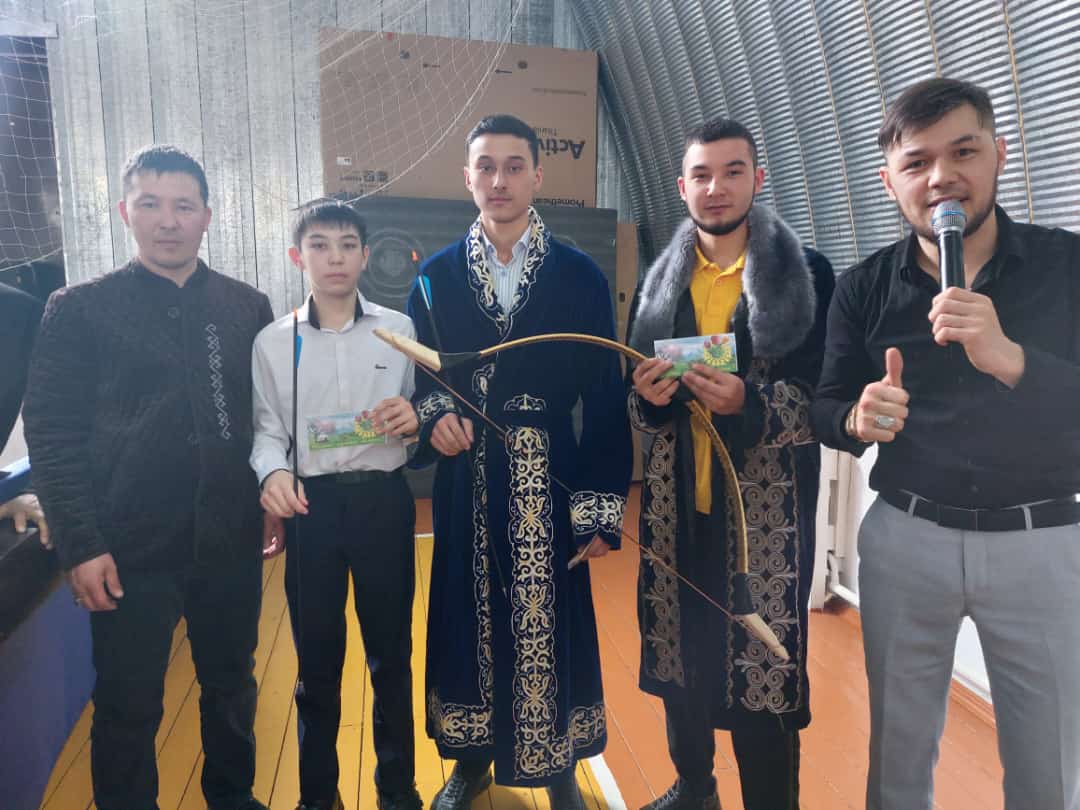 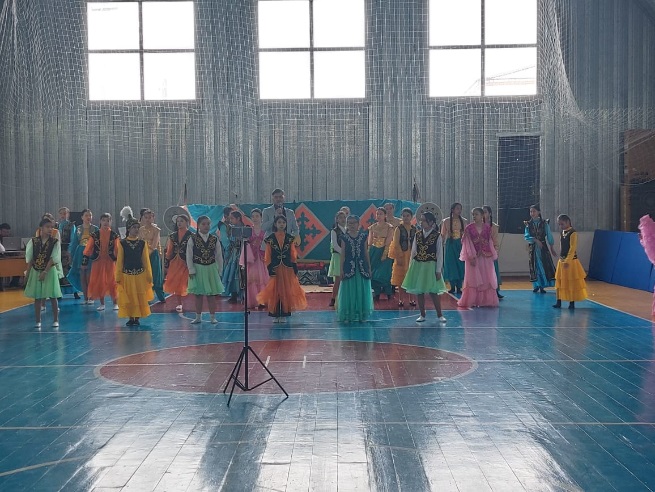 Бәдік айтысы  Жануарлар мен адамның айтысыЖұмбақ айтысыСалт айтысыАйтыстың ең көне түрі.Бәдік айтысы адамның табиғаттың сырын түсінбеген кезінде,шаманизм діни нанымына байланысты туған. Адам бәрінің өз иесі, тәңірі бар деп түсінген.Қазақ халқының күн көрісі, тұрмыс-тіршілігі төрт түлік малмен байланысты болды.Сондықтан әр жануардың иесі бар. адамның төрт түлік мал жайындағы ойы, көзқарасы, арманы мен тілегі көрінеді.Қазақ халқының тұрмыс-тіршілігіне, әдет-салтына байланысты туған айтыс өлеңі. Бұл айтыс ойын-сауықта айтылатын болған.Жұмбақ айтысы тапқырлықты,білгірлікті, білімділікті, шапшаңдықты талап етеді. Жұмбақ өмір шындығынан алынады.Қыз бен жігіт айтысы, ақындар айтысы болып бөлінеді.Қыз бен жігіт айтысы әдетте, екі жастың амандасуынан басталып,жұртты күлдіру үшін әзіл-қалжың ретінде, айтыла береді, бір-бірінің бойындағы кемшіліктер де сөз болады.Ақындар айтысы- айтыс жанрының ең көлемдісі, тақырыбы мен мазмұны жағынан күрделі.1. Әл-Фарабидың толық аты-жөні қалай?Әбу Насыр Мұхаммад ибн Тархан ибн Узлағ әл-Фараби 2Әбу Насыр әл –Фараби кім?  әлемге әйгілі ойшыл, философ, социолог, математик,физик, астроном, ботаник, лингвист, логика, музыка зерттеушісі. Әбу Насыр әл-Фараби қай жылы туған?Әл-Фараби сегіз жүз жетпісінші жылы туғанӘбу Насыр әл-Фараби қай жерде дүниеге келген?Ол Отырар қаласында дүниеге келгенОл қай елдің азаматы?Әл- Фараби Түркістан елінің азаматы.Қандай отбасында дүниеге келген?Әскербасының отбасында дүниеге келген.Әбу Насыр әл-Фарабиді халық қалай атаған?Аристотельден кейінгі екінші ұстаз деп атағанҚандай жерлерде білім алған?Отырар медресесінде, Шаш, Самарқан, Бұхара, кейін Харран, Мысыр, Халеб (Алеппо), Бағдад шаһарларында білім алған.1. Әл-Фарабидың толық аты-жөні қалай?Әбу Насыр Мұхаммад ибн Тархан ибн Узлағ әл-Фараби 2. Әбу Насыр әл –Фараби кім?  әлемге әйгілі ойшыл, философ, социолог, математик,физик, астроном, ботаник, лингвист, логика, музыка зерттеушісі. 3 Әбу Насыр әл-Фараби қай жылы туған?Әл-Фараби сегіз жүз жетпісінші жылы туған4 Әбу Насыр әл-Фараби қай жерде дүниеге келген?Ол Отырар қаласында дүниеге келген5 Ол қай елдің азаматы?Әл- Фараби Түркістан елінің азаматы.6 Қандай отбасында дүниеге келген?Әскербасының отбасында дүниеге келген.7 Әбу Насыр әл-Фарабиді халық қалай атаған?Аристотельден кейінгі екінші ұстаз деп атаған8Қандай жерлерде білім алған?Отырар медресесінде, Шаш, Самарқан, Бұхара, кейін Харран, Мысыр, Халеб (Алеппо), Бағдад шаһарларында білім алған.1.Әл-Фарабидың толық аты-жөні қалай?Әбу Насыр Мұхаммад ибн Тархан ибн Узлағ әл-Фараби 2 Әбу Насыр әл –Фараби кім?  әлемге әйгілі ойшыл, философ, социолог, математик,физик, астроном, ботаник, лингвист, логика, музыка зерттеушісі. 3. Әбу Насыр әл-Фараби қай жылы туған?Әл-Фараби сегіз жүз жетпісінші жылы туған4 Әбу Насыр әл-Фараби қай жерде дүниеге келген?Ол Отырар қаласында дүниеге келген5 Ол қай елдің азаматы?Әл- Фараби Түркістан елінің азаматы.6 Қандай отбасында дүниеге келген?Әскербасының отбасында дүниеге келген.7 Әбу Насыр әл-Фарабиді халық қалай атаған?Аристотельден кейінгі екінші ұстаз деп атаған8Қандай жерлерде білім алған?Отырар медресесінде, Шаш, Самарқан, Бұхара, кейін Харран, Мысыр, Халеб (Алеппо), Бағдад шаһарларында білім алған.1 Әл-Фарабидың толық аты-жөні қалай?Әбу Насыр Мұхаммад ибн Тархан ибн Узлағ әл-Фараби 2 Әбу Насыр әл –Фараби кім?  әлемге әйгілі ойшыл, философ, социолог, математик,физик, астроном, ботаник, лингвист, логика, музыка зерттеушісі. 3Әбу Насыр әл-Фараби қай жылы туған?Әл-Фараби сегіз жүз жетпісінші жылы туған4 Әбу Насыр әл-Фараби қай жерде дүниеге келген?Ол Отырар қаласында дүниеге келген5 Ол қай елдің азаматы?Әл- Фараби Түркістан елінің азаматы.6 Қандай отбасында дүниеге келген?Әскербасының отбасында дүниеге келген.7 Әбу Насыр әл-Фарабиді халық қалай атаған?Аристотельден кейінгі екінші ұстаз деп атаған8 Қандай жерлерде білім алған?Отырар медресесінде, Шаш, Самарқан, Бұхара, кейін Харран, Мысыр, Халеб (Алеппо), Бағдад шаһарларында білім алған.